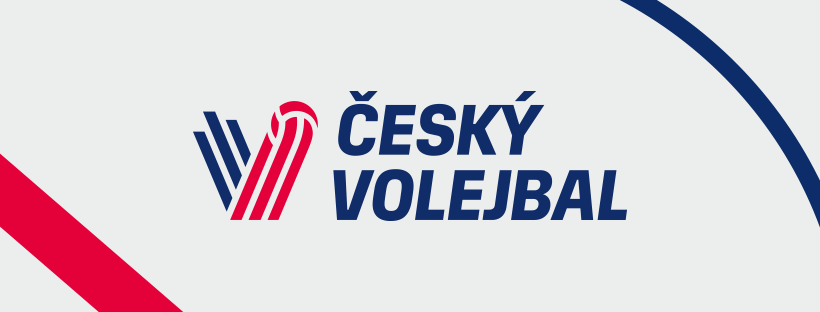 Nominace RD mužů na VT Praha 10. – 11. 6. 2019 Hadrava JanUZajíček AdamBFinger MichalUPatočka VojtěchBBeer MarekBPfeffer DanielLGalabov JanSBartoš AdamSSobotka VladimírBSrb JiříNJanků DavidSJanouch JakubNZmrhal MarekSKopáček VáclavL